CTE Revitalization Grant 2019-21 – Abstracts 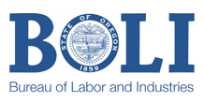 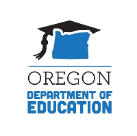 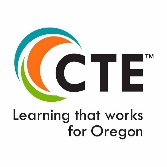 (Some grants may shift in focus, depending on district priorities relating to COVID-19.)Adrian School District     (Malheur County)Adrian Agricultural Education RevitalizationProject Manager: Adam Ineck     adam.ineck@adriansd.org CTE Revitalization Grant: $125,000Adrian School District will update its greenhouse to meet ADA accessibility guidelines and add enhancements to include automated precision irrigation, remote sensing, heating and cooling monitoring, and plant nutrient application equipment. Agricultural equipment fabrication area equipment will be improved to meet industry standards in welding processes, operations, and safety. The project also involves opportunities for animal science students to participate in artificial insemination/pregnancy testing training, and for the agricultural instructor to obtain CASE Institute professional development and industry equipment training. Industry and community partners include the Adrian Agricultural Advisory Board, Blue Mountain Community College, Chamberlain Dairy, Martin Manufacturing, NJ Angus, Northwest Farm Credit Services, Owyhee Watershed Council, Treasure Valley Community College, and Valley Wide Co-op. Alsea School District      (Benton County)Alsea CTE Constructing Futures TogetherProject Manager:   David Crowe     david.crowe@alsea.k12.or.us CTE Revitalization Grant: $125,000
The Alsea CTE Constructing Futures Together project is designed to bring forth a new era of vitality, skill development, community engagement, cooperation, and fundamental character building through rigorous and relevant learning opportunities with the high-wage, high-demand areas of skilled trades, design, fabrication, construction, and business management. Through this program, students will gain the necessary tools to form a foundational skill set to serve them throughout their lives. This “toolbox” plan concept focuses heavily on skilled trade preparation, construction, leadership, and management. Leadership and character development opportunities for students will come through forming, assuming functional charge of, and running a custom fabrication business specializing in wood and metal creations built in the soon-to-be revitalized makerspace. This project will be instrumental in establishing and fostering a sense of pride in a systemic culture of valuing technical and hands-on skill application to impact students and the larger community populations.Arlington School District      (Gilliam County)Digital Productions in a Digital WorldProject Manager: Kevin Hunking     khunking@arlington.k12.or.us CTE Revitalization Grant: $125,000With CTE Revitalization funds, Arlington School District plans to purchase updated computers, a new outdoor video display and curriculum package, and software to support the Digital Productions Digital World Program. This will enable students to learn programming under CTE instructors and project partners with up-to-date equipment that models current industry standards.Athena-Weston School District      (Umatilla County)Weston McEwen CTE PathwaysProject Manager: Rob Shell     rob.shell@athwestsd.org  CTE Revitalization Grant: $125,000Weston McEwen High School will use CTE Revitalization funds to support several established goals which include providing the class of 2024 with a broader range of CTE experiences and in-depth work-based learning opportunities to inform their next-step plans prior to graduation, and exposing all juniors and seniors to CTE programs and pathways by 2021.WMHS also plans to add a health sciences pathway, to include staffing and curriculum, and has been working in partnership with Eastern Oregon University, Blue Mountain Community College, and Eastern Oregon Business Source to develop college and career connections, including staffing to establish job shadows, internships, speakers, and college and industry visitations. Additionally, the school plans to support art and design as well as manufacturing courses by introducing eighth graders to introductory electives prior to entering high school. As many students do not have transportation available to attend internships and job shadows, WMHS plans to purchase 14 passenger vans.Confederated Tribes of the Grand Ronde Confederated Tribes of the Grand Ronde CTE Revitalization Grant ProgramCTE Revitalization Grant: $125,000Program description to come.Confederated Tribes of the Umatilla Indian Reservation   (Umatilla County)CTUIR CTE Revitalization Pilot ProjectProject Manager:  Modesta Minthorn     ModestaMinthorn@ctuir.org CTE Revitalization Grant: $125,000Grant funding will assist in providing opportunities for education of tribal members, which is a core value of the Confederated Tribes of the Umatilla Indian Reservation (CTUIR). In support of that value, CTUIR has numerous departments that offer opportunity for partnerships.The Housing and Public Works departments of CTUIR can both provide key opportunities for students in the areas of carpentry, plumbing, electrical, and concrete work. The CTUIR CTE Revitalization Pilot Project will utilize the CTUIR Summer Youth Employment Program to offer school credit for working with the CTUIR housing department on housing projects. The Tribal Employee Rights Office will help provide training for youth in the field of construction. Confederated Tribes of Warm Springs   (Jefferson County)War Pony Automotive SchoolProject Manager:  Valerie Switzler     valerie.switzler@wstribes.org CTE Revitalization Grant: $125,000Grant funds will support the CTE revitalization program warmly called “War Pony Automotive School,” a concerted effort between the Jefferson County School District, Central Oregon Community College, and the Confederated Tribes of Warm Springs Education, Vocational Rehabilitation, and Workforce Innovation and Opportunity Act (WIOA) programs to provide training in basic automotive care and maintenance for Warm Springs community member students. War Pony Automotive School will teach students to provide oil changes, brake service, transmission service, front and rear differentials, tire repair and replacement, inspections, and safety procedures. Students will also learn customer service, bookkeeping, ordering parts, shop clean-up, and inventory. Cove School District   (Union County)Cove School Farm FaceliftProject Manager: Brendan Kelley     brendan.kelley@covesd.org CTE Revitalization Grant: $120,000Cove School District plans to use funding toward three projects for the Cove School Farm:Build a new greenhouse and introduce high tech materials into the new and existing greenhouse, including hydroponics, 3D computing farm technology, watering systems, and tables. Start a Farm-to-Table program with beef raised on the school farm. Working with local ranchers and community members, the district is in the process of building a program where beef calves donated by ranchers would be raised at the school farm. The animal science class would take care of daily health and wellness of the animals and help students develop knowledge and skill of animal husbandry, all while producing a high quality product. Funds would be used for new fencing and livestock handling equipment. The district plans to purchase a tractor and associated equipment for use in working and cultivating the farm land. Students would be able to train on the tractor in a safe space and obtain a tractor safety license, which is required to work for local farmers. Crow Applegate Lorane School District   (Lane County)Crow CTE Ag/Shop ProgramsProject Manager: Kevin Rodemack     krodemack@cal.k12.or.us CTE Revitalization Grant: $125,000Crow Applegate Lorane District plans to enhance its agriculture and shop programs through the purchase of equipment—including two large lifts—to equip the shop for student instruction on nearly all aspects of repair/maintenance with vehicles. This project directly involves nearly half of the student body, including students with disabilities, students of color, and other traditionally underrepresented students.Additionally, the district plans to expand the ag program to involve the growing of hops and grapes on several acres of school property. In direct connection with local wineries, students will learn grow techniques as well as the science behind the growing. Days Creek Charter School   (Douglas County)Days Creek Charter School Ag/Shop RevitalizationProject Manager:  Brian Agee    	          brian.agee@dayscreek.k12.or.us		    Tiffany Lenfestey     tiffany.lenfestey@dayscreek.k12.or.us CTE Revitalization Grant: $118,914Days Creek Charter School will utilize grant funds to upgrade the greenhouse irrigation system, purchase curriculum for the small engine repair course, provide for professional development for the agriculture and shop instructors, and purchase a CNC router table, edge sander, and laser machine for the cabinet program. Dayville School     (Grant County)Dayville CTE Building ExpansionProject Manager:  Josh Williams     williamsj@grantesd.k12.or.us CTE Revitalization Grant: $125,000Dayville School will use grant funds toward revitalizing its CTE program of study in agricultural science and technology in the form of a metal frame, two-bay addition onto the existing shop. In the current building –which consists of a 40’ x 60’ metal framed three-bay shop that was insulated but never fully completed—wood shop, metals, art, and agricultural electives are taught in the same space that is also shared with the school maintenance operator, which creates safety issues and hinders the growth of the CTE program.The shop addition will incorporate one side with multiple windows, allowing it to be utilized for teaching plant and animal science. Work stations and sinks will be added that could be used in a multitude of ways, whether for small engines or art classes. This also creates more room for elective classes that could be added in the future. By simply passing through the shop, students will gain exposure to equipment and opportunities they may not have had otherwise, which may spark an interest in taking CTE classes. Eagle Ridge High School   (Klamath County)Construction and Digital Media Start UpProject Manager:  Kimberly Cappel     kim.cappel@ehsr3.org CTE Revitalization Grant: $125,000Eagle Ridge High School plans to extensively involve its community in the design of curriculum and certifications needed for students to be industry- or college-ready upon completion of the construction and digital media programs of study. Key partners include Bogatay Construction, Klamath Basin Home Builders Association, Klamath Community College, Oregon Institute of Technology, and Stacy and Dennis IT Solutions. Echo School District   (Umatilla County)CTE Applied Learning ExpansionProject Manager:  Raymon J. Smith     rsmith@echosd5.org CTE Revitalization Grant: $125,000Echo School District will construct spaces to allow for the expansion of applied learning opportunities within CTE programs. In addition to building a covered outdoor large metals welding area, the district will construct space to provide instruction in food science and safe food handling and processing. Finally, space for school and regional certification courses in agriculture and technology will be built; this will be large, multi-use space to range from applied veterinary science to fertilizer application course work. Eddyville Charter School   (Lincoln County)Welding ExpansionProject Manager:  Greg Wood     greg.wood@lincoln.k12.or.us CTE Revitalization Grant: $125,000Eddyville Charter School will use this grant to expand the existing welding area to include CNC machines, larger MIG welders, aluminum spool attachment, and 3D printers. All students from middle school through high school will have the opportunity to learn skills on new high tech machines that will enable them to secure high-wage, high-demand jobs in Lincoln County and beyond, depending on the direction they choose.Elgin School District   (Union County)Elgin CTE/Construction ProjectProject Manager:  Matt Adams     matt.adams@elginsd.org CTE Revitalization Grant: $100,377.41Elgin School District will use grant funding to update machinery used in wood shop/construction classes in the production of cabinetry, equipping students to create a better quality end product. In addition, the district will purchase quantities of hard/soft woods for student furniture projects in order to allow more students into the program and help offset materials costs that are often a limiting factor. Enterprise School District   (Wallowa County)Enterprise High School Ag Science and Technology CTE ImprovementProject Manager:  Stephanie Schofield     sschofie@enterprise.k12.or.us CTE Revitalization Grant: $100,377.41The Enterprise CTE Improvement Grant will broaden and build on the use of community partners within the school and CTE program through internship and job shadow opportunities, providing students with real-world employment experiences and skills. Partners will complement current instruction and provide a higher level of expertise in trades curriculum. Additionally, the district will add an engines component to current curriculum and work toward building all areas of the program. The expansion and growth of partnerships will allow all students to have the opportunity to experience and explore a wide variety of career options and business formats. Glendale School District   (Douglas County)CTE Learning EnvironmentProject Manager:  Melissa Madsen     melissa.madsen@glendale.k12.or.us CTE Revitalization Grant: $125,000Glendale High School will utilize grant funds to create a rich CTE learning environment through upgrades to the school farm, gardens, shop, and natural resources land lab, aiming to make these areas as self-sustaining as possible. The school plans to create more work and storage space in all areas and bring the livestock, shop, and garden/greenhouse areas up to industry standards with modern equipment, providing students with the best opportunity to prepare for jobs in the industry sector.Community partners include A&M Trucking, Air Gas, Asante, Brady Family Farms, Copeland Supply, Farmers Building Supply, Glendale Garden Club, Glendale Library, Grange Co-op, Tractor Supply, Umpqua Community College, and Umpqua Swanson Group.Gold Beach High School   (Curry County)Gold Beach High School CTE Revitalization Grant Program Project Manager:  Joshua Metzger     jmetzger@ccsd.k12.or.us CTE Revitalization Grant: $18,500Gold Beach High School will use CTE Revitalization funding to upgrade curriculum and purchase equipment to bring programs up to industry standards and in line with the needs of local industry.Metals/Manufacturing: Purchase a new foundry and sand muller to allow for the casting of metal and manufacturing of unique parts. Health Careers: Purchase additional equipment and curricula to more closely align with the Southwestern Oregon Community College CNA program, and offer in-home caregiving training and emergency medicine career starts. Harney County Union School District   (Harney County)CTE Building Construction - Paxton Patterson CurriculumProject Manager:  Eric Nichols     nicholse@harneyesd.k12.or.usCTE Revitalization Grant: $125,000Harney County Union School District plans to expand Paxton/Patterson college and career preparation programs to allow for further CTE participation by all students. The district will use grant funds to add an addition to the existing welding shop to make space available for all Paxton/Patterson programs, which will in turn assist in building programs of study and increasing student opportunities, CTE exposure, and participation for third and fourth year job shadowing and work study/internships.Harper School District   (Malheur County)Harper School CTE Expansion and DevelopmentProject Manager:  Ron Talbot     ron.talbot@harpersd.org CTE Revitalization Grant: $125,000The CTE Revitalization Grant for Harper School will renovate and repurpose existing facility space to reach more students and enhance student safety. Funds will also be used for staff professional development and the purchase of industry-relevant curriculum, training aids, and equipment. The school’s process involves students, faculty, multiple business partners, postsecondary partners, community members, and school board members. Huntington School District   (Baker County)Huntington CTE Welding Program RevitalizationProject Manager:  Scott Bullock     scott.bullock@huntingtonsd.org CTE Revitalization Grant: $125,000Huntington School District envisions a CTE program that provides students with the real-world skills necessary to obtain entry level careers and/or apprenticeships, or to continue their educational opportunities after graduation. These grant funds will allow the district to develop a CTE welding and metal fabrication program that will serve Huntington students for many years. Through community and key partners, students will have access to experienced employees and real-world applications within the industry. Community partnerships with Treasure Valley Community College (TVCC) and Ash Grove Cement will provide students the opportunity to obtain certifications, job shadows, and internships that can lead to entry level employment within the industry. The district will continue to expand community partnerships and key partners that could provide students with internship positions after graduation or in the summer.Imbler School District   (Union County)Agriculture/Business Incubator Education ProjectProject Manager:  JD Cant  jd.cant@imblersd.org,   Jennifer Teeter  jennifer.teeter@imblersd.org CTE Revitalization Grant: $125,000Through this grant, the Imbler School District agriculture and business programs of study will work together to provide a new curriculum via INCubatoredu, which provides professional development opportunities and hands-on learning experiences. Students will actively work through the process of developing a viable product and future business opportunities while acquiring college level business knowledge. This project will engage the community, industry, and secondary partners in support of student learning and mentorship. The grant will also provide the opportunity to purchase equipment needed to facilitate the program and update and redesign both the agriculture and business education classrooms. The long-term goal is to establish this learning opportunity as a capstone course in both the agriculture and business programs of study which aligns with real world career applications and professionalism skills needed for future career success. Jewell School District   (Clatsop County)Jewell Construction POS REVIProject Manager:  Jarom Bowles     jaromb@jewellk12.org CTE Revitalization Grant: $125,000The CTE Revitalization Grant will allow Jewell School District to purchase tools and equipment for its construction program that meet industry standards and safety requirements. The funds will also be used for professional development for a new instructor, project based learning, and industry outreach/partnering.In partnership with Clatsop Community College, Tongue Point Job Corps Center, and the Northwest STEM Hub, the district will be able to offer students and community a new program with high expectations and strong ties to industry and workforce.Jordan Valley School District   (Malheur County)Jordan Valley AST Welding ShopProject Manager:  Kelsie White     kelsie.white@jordanvalleysd.org CTE Revitalization Grant: $125,000With CTE Revitalization funds, Jordan Valley School District will replace all welding equipment and personal protective equipment in the Jordan Valley AST Welding Shop with new and updated industry standard pieces, providing students with a high quality and safe learning experience. The district will also update all electrical in the shop and replace the old, leaky semi-trailer that has been used for storage with a secure, weatherproof shed to store shop materials. Additionally, the AST instructor will have the opportunity to attend professional development trainings to enhance all parts of the AST program at Jordan Valley High School. This project will allow all students enrolled in the AST program to build the necessary skills they will need when returning home to the family ranch or entering a postsecondary welding program. The JVHS AST instructor, the AST Advisory Committee, principal, superintendent, and local industry partners are involved in this project. Joseph Charter School   (Wallowa County)Joseph Charter Animal Science Feed, Nutrition, and ProcessingProject Manager:  Toby Koehn     toby.koehn@staff.josephcharter.org CTE Revitalization Grant: $125,000Joseph Charter School will utilize CTE Revitalization Grant funding to reinvigorate the way it teaches and provides experiential learning of animal sciences and the business and marketing of this subject, in order to engage students in high-wage, high-demand careers.Working together, school administration, CTE program coordinators, and an advisory committee identified a need for revitalization and improvement in the animal science facilities and learning opportunities for students. The focus will include:Building a comprehensive animal science facility where market hogs, steers, sheep, and goats could be efficiently housed. This will include an agricultural building as well as fencing and irrigation improvements to the current land laboratory on the school grounds.Increased hands-on opportunities for curriculum integration through Curriculum for Agriculture Science Educators (CASE) Animal Science as well as nutrition and ration formulation and analysis.Opportunities for students to gain experiential learning in owning, raising, marketing, and processing of livestock animals.Strengthening and developing partnerships with business and industry that allow for internships, in-class demonstrations, field trips, virtual tours, and experiences with postsecondary institutions. The Klamath TribesKlamath Tribes CTE Revitalization Grant ProgramCTE Revitalization Grant: $125,000Program description to come.Knappa School District   (Clatsop County)CAD Lab to Expand Manufacturing OpportunitiesProject Manager:  Paulette Johnson  johnsonp@knappak12.org,  Laurel Smalley  smalleyl@knappak12.org CTE Revitalization Grant: $125,000Knappa School District will utilize grant funding to ensure that facilities are up to standard and can support additional program equipment, which will enable the district to expand manufacturing offerings to students. Plans also include additional electrical, a data line, ventilation upgrades to the existing building, and a new roof, as well as 10-15 computers with software to run an AutoCAD program so students can design and manufacture original pieces. Key program partners are two local manufacturing companies, a local timber company, a local mill, several construction companies, and the Northwest STEM Hub. Lincoln City Career Tech   (Lincoln County)Career Pathways in Health Services (MoveUp) and Mariculture Science CTEProject Manager:  Sean Larsen     slarsen@communityservices.us CTE Revitalization Grant: $124,000With CTE Revitalization Grant funding, Lincoln City Career Tech intends to reach 100% of its students engaging in an Oregon DOE approved CTE pathway, integrate CTE and academic courses as an engagement and retention strategy, close equity gaps for low income and low basic skills students, serve students in small cohorts/small CTE class sizes, address individual learning needs, and orient all students to CTE pathways. Health services will receive the majority of funding and two years of revitalization into the MoveUp Program (Medical Occupations Career Vocational Uplift Program) to become sustainable. Mariculture science has been forming inside the natural resources and marine services program of study for the last year with the addition of water quality, mariculture, aquarium science, and aquaponics culturing courses. The aviation services program within Coastal Drone Academy (CDA) becomes sustainable with continued support from collaborators. The school is applying to move CDA to a separate program of study over the next 12 months. Marcola School District   (Lane County)Marcola Farm to School ProgramProject Manager:  Stacey Whaley and Adrienne D’Addabbo  adaddabbo@marcola.k12.or.us CTE Revitalization Grant: $125,000CTE Revitalization Grant funding will help Marcola School District in the purchase of equipment as it expands its facilities with a new CTE building. The district is expanding its five CTE programs of study under the umbrella of agriculture, computer science, engineering, construction, and health occupations.McKenzie School District   (Lane County)McKenzie River Community SchoolProject Manager:  Lacey Joy     lacey.joy@mckenziesd.org CTE Revitalization Grant: $125,000McKenzie School District will utilize grant funds to upgrade and provide equitable equipment to the construction technology, graphic design, and computer science programs. The upgraded equipment and space will create authentic work-study environments and opportunities, mimicking real-life work situations. In addition, courses will be added, increasing the number of CTE class options available. In return, the goal is to increase the number of community partnerships while providing a robust menu of CTE options available to the historically underserved student population. Multnomah Education Service District (MESD) Alliance   (Multnomah County)Vocational Education for MESD Alliance – Three Lakes High School, Riverside High School, Linn-Benton Juvenile Education, Ocean Dunes High SchoolProject Manager: Joy Koenig     jkoenig@mesd.k12.or.usCTE Revitalization Grant: $125,000The overarching goal of the MESD CTE Revitalization Grant program is that all students will receive job training that will give them skills for middle- to high-wage jobs. Students will receive certifications in heavy equipment operations, industrial janitorial training, and the National Institute for Occupational Safety and Health (NIOSH) program. With these added skills, students will feel more confident and prepared for the future. Mt. Angel School District   (Marion County)Kennedy High School CTE Revitalization GrantProject Manager:  Dale Pedersen     pedersen_dale@mtangel.k12.or.us CTE Revitalization Grant: $125,000CTE Revitalization Grant funding will create opportunities for students in grades 9-12 to explore careers in high-skill, high-wage jobs by adding a career exploration class for students in grade 10. The grant program has three goals: All high school students will earn a minimum of six CTE credits prior to graduating.175 students will enroll in Control Tower and earn a minimum of three academic badges.30 students will participate in a paid summer work experience.Myrtle Point School District   (Coos County)MPHS Manufacturing CTE Revitalization ProjectProject Manager:  Nanette Hagen     nhagen@mpsd.k12.or.us CTE Revitalization Grant: $125,000Myrtle Point School District will use grant funding to create a new wood shop and CAD lab conjoining the metal shop, featuring state of the art technologies that will allow students to have hands-on, industry caliber experience while still in high school.The project–which includes new data cabling, lighting, and wiring, as well as a dust collection system–will replicate an industry level workflow and workspace facility. These experiences and opportunities will help students become better prepared to enter the workforce and secure high-wage, high-demand jobs in these fields. Nestucca Valley School District   (Tillamook County)Nestucca Valley School District CTE Revitalization Grant Project Manager:  Misty Wharton     mistyw@nestucca.k12.or.us CTE Revitalization Grant: $125,000With grant funding, Nestucca Valley School District will begin the process of renovating outdated facilities to meet the needs of CTE and improve access for all learners. The district will develop a CTE space design committee comprising students, staff, parents, and community and industry partners to plan the renovation and construction of the CTE space. Additionally, a long range facilities plan will be developed with an architect. Once the facility has been designed, the district will begin the process of drafting a five-year strategic plan for CTE program and facility development for grades 5-12. Construction is scheduled to launch in the winter of 2020-21.It is the intent of this work over the next five years to reduce the dropout rate, increase sub-group participation in CTE programs, prepare students for high-wage careers and college pathways, and further develop and foster community involvement in students’ learning process by establishing partnerships with local business and industry. New Bridge High School     (Josephine County)Providing Opportunities for All Inside a Correctional FacilityProject Manager:  Lynn Eccleston     lynn.eccleston@threerivers.k12.or.usCTE Revitalization Grant: $110,000New Bridge High School will utilize grant funding to create new opportunities for students by strengthening its manufacturing program with new courses in welding and related disciplines.A college instructor will work alongside the high school manufacturing teacher to provide rich instruction, hands-on experiences, and industry skills for students. Talent Maker City (a non-profit) will continue to provide hands-on programming with industry experts. Additionally, New Bridge High School will continue to partner with Rogue Community College and Path4youth (a non-profit) to broaden experiences, tap into industry experts, and build vocational skills that will be an asset to students’ transition to the community.North Douglas School District   (Douglas County)North Douglas Ag and Health SciencesProject Manager:  Terry Bennett     terry.bennett@northdouglas.k12.or.us CTE Revitalization Grant: $125,000North Douglas School District will utilize grant funding to revitalize the agriculture program–which has been dormant nearly 30 years–as well as provide a health sciences program of study for students in the small, rural school district. The district will braid funds and increase community partnerships in the creation of sustainable programs for students. The key to success is and will be community partners and the CTE Advisory Committee.North Powder School District   (Union County)CTE Facility Wrap UpProject Manager:  Lance Dixson and Seth Bingham     seth.bingham@npowdersd.org CTE Revitalization Grant: $125,000This grant opportunity comes on the tail end of North Powder School District’s five-year renovation and expansion of its CTE building; grant funding will help to complete several projects. The district has several short-term goals: Make each lab in the CTE building capable of running a self-contained class (metals, structures, engineering lab, agriculture classroom) and have the technology to do so, ultimately making the facility accessible to more students by having multiple classes during any given hour.Structure the welding program so that students can achieve CWI welding certifications. Make technology accessible to all students for both general use (chromebooks) and design applications (computers and software).Fully train teachers with current shop technology (torchmate/CNC Router), ultimately making the technology available and useful to students. Bring in professional help to troubleshoot and make current technology (torchmate/CNC Router) completely functional. Secure transportation capable of taking students to learning opportunities off campus, competitions, and events. Secure building materials to kick start an ag structures program.  Install HVAC in the structures lab with leads to machines and cleaning points, increasing cleanliness and safety. Provide basic transportation needs. Oakridge School District   (Lane County)Oakridge Welding Technology PathwayProject Manager:  Reta Doland     rdoland@oakridge.k12.or.us CTE Revitalization Grant: $125,000Through utilization of Revitalization Grant funds, the Oakridge School District Welding Technology Pathway program will articulate to industry standards and Lane Community College coursework to prepare Oakridge students with the basic welding, fabricating, math, and problem solving skills needed to qualify for entry-level employment or apprenticeships. Paisley School District   (Lake County)Paisley Agriculture and Natural Resources ProgramProject Manager:  Paul Hauder     p.hauder@paisleyschooldistrict.com CTE Revitalization Grant: $125,000Paisley School District will utilize grant funds to replace the greenhouse and update and remodel a classroom to be used exclusively as an agriculture and natural resources lab. The grant will also add a machinery/mechanized element in the shop, provide professional development for the teacher, and revive the FFA chapter after a long dormancy.Perrydale School District   (Polk County)Perrydale School District CTE Revitalization Grant ProgramProject Manager: Eric Milburn     emilburn@perrydale.k12.or.us CTE Revitalization Grant: $125,000Perrydale School District plans to utilize grant funding toward integration of existing science, business, and agriculture curriculum to create rigorous CTE courses that translate to career and college readiness for students. Funds will also help provide staff training for CTE teachers, arrange internships and visitations for students, and establish a working greenhouse and annex for plant science and animal science courses.Pilot Rock School District   (Umatilla County)Help the CTE ProgramProject Manager:  Annie Tester     anna.tester@pilotrocksd.org CTE Revitalization Grant: $125,000Grant funding will assist Pilot Rock High School in revitalizing its agriculture program and supporting ag welding and shop instruction. The high school plans to research hiring a community member to provide expertise and instruction in the wood and metal shops, increasing capacity for offering rigorous and relevant instruction that engages students. Funds will also be used to update and repair shop equipment.Pine-Eagle School District   (Baker County) Pine-Eagle Ag Department Livestock FacilityProject Manager:  Joe Denig     jdenig@pineeaglesd.org CTE Revitalization Grant: $125,000Grant funding will assist the Pine-Eagle agriculture science and technology program to enhance the animal science portion by developing a school livestock facility. The ag department is purchasing bare land bordering campus with the intent to build a livestock barn and pens; the property will need fencing, power, and water. The intent is to have a facility to allow students to raise livestock animals for the three fairs in which the school participates and to manage some school-owned breeding projects. Additionally, the facility will allow students who live in town or do not have the financial ability with an opportunity to raise livestock. Santiam Canyon School District   (Linn County)Santiam CTE Culinary/Hospitality Program and Classroom CreationProject Manager:  Angela Rasmussen     angela.rasmussen@santiam.k12.or.us CTE Revitalization Grant: $125,000The CTE Revitalization Grant will support the building of a state-of-the-art culinary classroom with new appliances and equipment as part of Santiam Canyon School District’s development of a new CTE culinary/hospitality program designed to engage students in the world of culinary arts, customer service, business management, and hospitality. The program will collaborate and align with the Chemeketa Community College hospitality and tourism management program to support successful transition to college or into the industry.Key activities will include:An instructor will engage in creation and implementation of a culinary curriculum ranging from introductory level to a program where students will be engaged in running a mobile food service business (food truck).Students will receive their food handler’s license.Students will be engaged in the preparation and serving of various cuisines.Students will learn business fundamentals (ordering, cash flow, profit/loss, product pricing, sales, and marketing).Curriculum creation will include supports and modifications for students with disabilities. Sherman County School District   (Sherman County)Sherman County School District CTE Revitalization GrantProject Manager:  Nels Swenson     nswenson@sherman.k12.or.us CTE Revitalization Grant: $ 50,000Grant funding will be used to update the Sherman County School shop through the purchase of new equipment that is not only the standard in agricultural and workforce industries, but which will provide safer tools and equipment for students to operate. Acquiring new skills by working with this equipment will better prepare students with abilities they can apply to a career or trade, provide opportunity to explore interests, or simply equip them with skills they can use in their daily lives after high school. Project partners include community businesses and individuals representing aspects of local industry, including crop and livestock production, equipment sales and repair, agricultural research, and agricultural business. Stanfield School District   (Umatilla County)Stanfield CTE and Work-Based Learning ExpansionProject Manager:  Beth Burton     beth.burton@stanfieldsd.org CTE Revitalization Grant: $125,000With its CTE Revitalization Grant, Stanfield School District will work with community partners to expand the capacity of its existing agriculture, rebooted business, and developing health sciences programs by providing students and teachers with industry experiences, and by investing in staff, equipment, and instructional resources to expand relevant content offerings. Union School District   (Union County)Union High School Shop Program ExpansionProject Manager:  Karie Kelley     karolyn.kelley@unionsd5.org CTE Revitalization Grant: $125,000Union High School is expanding the current welding shop to open a new program of study incorporating construction courses. Funds received from the CTE Revitalization Grant will be used to upgrade the ventilation system in the welding shop and purchase tools, machinery, and new welding equipment.Wahtonka Community School   (Wasco County)Wahtonka Community School CTE Program DevelopmentProject Manager:  Stacey Shaw     shaws@nwasco.k12.or.us CTE Revitalization Grant: $125,000Wahtonka Community School will use this grant to develop dual credit offerings and internship placement, address chronic absenteeism, and increase graduation rates and student engagement. School staff will work with a strong local coalition of stakeholders to develop and implement high quality and effective CTE programming that builds on the courses and projects currently offered (filmmaking/media arts, STEM, woodshop, gardening, and community service projects). Grant funds will allow for expansion to include music/audio engineering, visual arts, green technology (wind, hydro, etc.), and computer programming/tech/IT. WCS will expand existing partnerships with Columbia Gorge Community College, Google, Story Gorge LLC (media arts), and Underground Music Station (audio engineering/music), and develop new CTE education partnerships. Wallowa County Consortium   (Wallowa County)Wallowa County CTE Consortium – Eagle Cap Trade Academy (ETA)Project Manager:  Jay Hummel     jhummel@wallowa.k12.or.us CTE Revitalization Grant: $125,000Wallowa County Consortium will utilize grant funding in support of its county-wide consortium—Eagle Cap Trade Academy (ETA)—with the following key activities:Plan and prepare to launch a county-wide introductory health occupations CTE program by fall 2020.Research the feasibility of adding additional CTE programs in the county by fall 2021, using the health occupations CTE program as a guide.Research, develop, and pilot flexible instruction delivery methods that accommodate the existing district calendars and schedule differences.Wallowa School District   (Wallowa County)Wallowa High School Health OccupationsProject Manager:  David Howe     dhowe@wallowa.k12.or.us CTE Revitalization Grant: $125,000CTE Revitalization Grant funding will support Wallowa School District in its efforts to increase CTE opportunities for students, with the aim of increasing or maintaining graduation rate, decreasing dropout rate, and providing college level opportunities for students. WHS intends to provide motivation for students to invest in their education, and believes that CTE programs are the best vehicle for that purpose. Long term goals include:Providing local industry with high-skilled work force.Enabling students from Wallowa High School to enter the 13th grade or workforce with hands-on, transferrable skills.Providing more students access to CTE courses.Creating stable and sustainable funding and industry partners. Yoncalla School District   (Douglas County)Yoncalla High School Revitalization GrantProject Manager:  Jannelle Wilde     jannelle.wilde@yoncalla.k12.or.us CTE Revitalization Grant: $125,000Yoncalla School District plans to build a three-sided outdoor classroom and a storage area for the natural resources program, upgrade welding booths, establish an Electrathon (e-car) class, and provide equipment and teacher training for a new culinary program. The district intends to include community members and advisers in planning some purchases to help ensure that equipment acquired is up-to-date. The CTE brand logo, brand positioning, theme, and brand extensions are the property of NASDCTEc